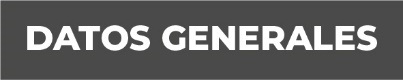 Nombre EVA TERESA GOMEZ VALDERRAMAGrado de Escolaridad MAESTRIA EN CIENCIAS JURIDICAS Y SOCIALES FALTA ME DEN MI CEDULA PROFESIONALCédula Profesional (Licenciatura) Licenciatura en Derecho 6597939Teléfono de Oficina 283 87 4 01 14Correo Electrónico  Formación Académica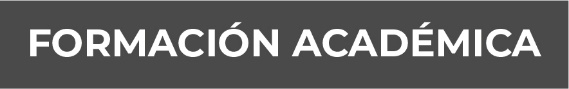 Año 1967-1973.- PRIMARIA.- ESCUELA PRIMARIA RICARDO FLORES MAGON UBICADA EN LA COLONIA TAMSA DEL MUNICIPIO DE BOCA DEL RIO VERACRUZ.Año 1973 A 1976.- SECUNDARIA.-ESCUELA SECUNDARIA FEDERAL LAZARO CARDENAS UBICADA EN LA COLONIA NIETO EN EL MUNICIPIO DE BOCA DEL RIO VERACRUZ.Año 1976 A 1978.- PREPARATORIA.-ILUSTRE INSTITUTO VERACRUZANO UBICADO EN EL FRACCIONAMIENTO COSTA VERDE EN EL MUNICIPIO DE BOCA DEL RIO VERACRUZ.Año 1978-1979.- PROPEDÉUTICO DE SOCIALES UBICADO EN LA AVENIDA 20 DE NOVIEMBRE Y ALTAMIRANO VERACRUZ VER.Año 1979- 1983.- ESTUDIOS SUPERIORES.- FACULTAD DE DERECHO DE LA UNIVERSIDAD VERACRUZANA  UBICADA EN LA ZONA UNIVERSITARIA  EN LA CIUDAD DE XALAPA VERACRUZ.Año 2002.- OTROS ESTUDIOS .- CURSE UN DIPLOMADO EN CRIMINALISTICA EN EL INSTITUTO FRANCISCO DE VITORIA A.C. CON DOMICILIO CONOCIDO EN LA CIUDAD DE XALAPA VERACRUZ.Año 2003.- CURSE UN DIPLOMADO EN CIENCAS PENALES EN EL INSTITUTO FRANCISCO DE VITORIA A.C. CON DOMICILIO CONOCIDO EN LA CIUDAD DE XALAPA VERACRUZ.Año 2008- 2010.- CURSE LA MAESTRIA EN CIENCIAS JURIDICAS Y SOCIALES EN LA UNIVERSIDAD DE LAS NACIONES UBICADA EN LA CALLE DE AZUETA CASI ESQ. 16 DE SEPTIEMBRE , COL.RICARDO FLORES MAGON EN VERACRUZ VER.Trayectoria Profesional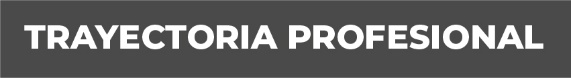 EN EL AÑO 1998 ENTRE A LABORAR COMO OFICIAL SECRETARIA A LA PROCURADURIA REGIONAL DE JUSTICIA EN EL ESTADO DE VERACRUZ EN EL PROGRAMA DE AGENCIAS MOVILES , POR UN PERIODO DE 4 MESES EN BOCA DEL RIO VERACRUZ.EN EL AÑO 1999 CUBRI POR 4 MESES A UNA OFICIAL SECRETARIA EN LA AGENCIA SEGUNDA DEL MINISTERIO PUBLICO INVESTIGADORA EN BOCA DEL RIO VERACRUZ VER.EN EL AÑO 1999 ENTRE A LABORAR COMO OFICIAL SECRETARIA EN  LA AGENCIA DE DELITOS EN CARRETERA EN CORDOBA VERACRUZ POR UN PERIODO DE 2 AÑOS.EN EL AÑO 2001 EMPECE COMO OFICIAL SECRETARIA , PARA LA AGENCIA 1ª. DEL MIN. PUBLICO INV. ESP. EN INV. DE DEL. CONTRA LA LIB. SEG. SEX. Y DEL. CONTRA LA  FAM. EN VERACRUZ VER.EN EL AÑO 2006 ME CAMBIARON COMO OFICIAL SECRETARIA A LA AGENCIA QUINTA DEL MINISTERIO PUBLICO INVESTIGADOR EN VERACRUZ VER.EN EL AÑO 2008 SECRETARIA , DE LA AGENCIA 2ª. DEL MIN. PUBLICO INV. ESP. EN INV. DE DEL. CONTRA LA LIB. SEG. SEX. Y DEL. CONTRA LA  FAMILIA, EN VERACRUZ VER.EN EL PERIODO VACACIONAL DE JULIO DEL AÑO 2012 CUBRI LAS VACACIONES DE LA AGENTE DEL MIN. PUB. INV. ESP. EN INV. DE DEL. VS. LA LIB. SEG. SEX. Y DEL. CONTRA LA  FAM. EN ZONGOLICA VERACRUZ.EN EL AÑO 2016 .-DE FISCAL 6° ESP. EN INV. DE DEL. DE VIOL. VS. LA  FAM., MUJERES, NIÑAS Y NIÑOS  Y DE TRATA DE PERSONAS, DE LA UNIDAD DE PROC. DE JUST. DE CORDOBA VERACRUZ.EN JULIO DEL AÑO 2016 ME ENVIARON A CUBRIR A LA FISCAL 1° ESP. EN INV. DE DEL. DE VIOL.VS. LA  FAM. MUJERES, NIÑAS Y NIÑOS  Y DE TRATA DE PERSONAS, DE LA UNIDAD DE PROC. DE JUST. DE HUATUSCO VERACRUZEN AGOSTO DEL AÑO 2016 .-  FISCAL 2° ESP. EN INV. DE DEL. DE VIOLENCIA VS. LA  FAMILIA, MUJERES, NIÑAS Y NIÑOS  Y DE TRATA DE PERSONAS, DE LA UN. DE PROC. DE JUST. DE HUATUSCO VERACRUZ.EN 25 DE MARZO DEL AÑO 2019 ME ENVIARON DE FISCAL 1ª. ESPECIALIZADA EN INV. DE DELITOS DE VIOL. VS. LA  FAM. MUJERES, NIÑAS Y NIÑOS  Y DE TRATA DE PERSONAS, DE LA SUBUNIDAD DE PROCURACIÓN DE JUSTICIA DE ISLA VERACRUZ. DEL 18 DE SEPTIEMBRE DEL AÑO 2019 A LA FECHA ME ENCUENTRO LABORANDO DE FISCAL 1ª. ESPECIALIZADA EN INVESTIGACIÓN DE DELITOS DE VIOLENCIA CONTRA LA  FAMILIA, MUJERES, NIÑAS Y NIÑOS  Y DE TRATA DE PERSONAS, DE LA SUBUNIDAD DE PROCURACIÓN DE JUSTICIA DE ISLA VERACRUZ                  Conocimiento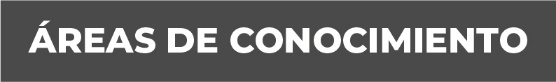 Derecho PenalDerecho CivilDerecho LaboralDerecho Mercantil 